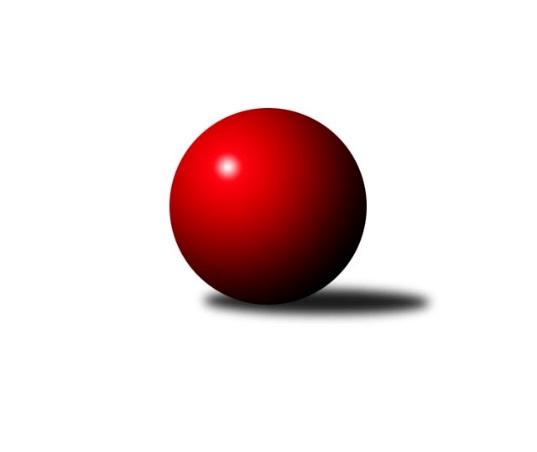 Č.20Ročník 2014/2015	22.3.2015Nejlepšího výkonu v tomto kole: 3493 dosáhlo družstvo: KK SDS Sadská2.KLM A 2014/2015Výsledky 20. kolaSouhrnný přehled výsledků:TJ Sokol Benešov 	- Náchod - TJ Červený Kostelec  	6:2	3230:3215	11.5:12.5	21.3.KK Hvězda Trnovany	- TJ Loko České Velenice	1:7	3279:3381	10.0:14.0	21.3.SKK Rokycany B	- KK Konstruktiva Praha 	7:1	3340:3260	16.0:8.0	21.3.KK Lokomotiva Tábor	- KK SDS Sadská	1:7	3392:3493	11.0:13.0	21.3.TJ Sokol Duchcov	- SKK Hořice	3:5	3387:3424	9.0:15.0	21.3.SKK Jičín	- SKK Bohušovice		dohrávka		4.4.Tabulka družstev:	1.	SKK Jičín	19	14	1	4	93.0 : 59.0 	244.5 : 211.5 	 3385	29	2.	KK SDS Sadská	20	13	2	5	98.5 : 61.5 	248.0 : 232.0 	 3407	28	3.	SKK Rokycany B	20	12	1	7	94.5 : 65.5 	252.0 : 228.0 	 3318	25	4.	KK Hvězda Trnovany	20	11	2	7	92.0 : 68.0 	265.5 : 214.5 	 3389	24	5.	KK Lokomotiva Tábor	20	12	0	8	92.0 : 68.0 	256.5 : 223.5 	 3335	24	6.	SKK Hořice	20	11	1	8	83.5 : 76.5 	248.0 : 232.0 	 3355	23	7.	SKK Bohušovice	19	11	0	8	81.5 : 70.5 	235.5 : 220.5 	 3300	22	8.	TJ Loko České Velenice	20	8	3	9	84.0 : 76.0 	256.5 : 223.5 	 3354	19	9.	TJ Sokol Duchcov	20	9	1	10	79.5 : 80.5 	246.5 : 233.5 	 3337	19	10.	KK Konstruktiva Praha	20	6	0	14	58.0 : 102.0 	204.5 : 275.5 	 3268	12	11.	Náchod - TJ Červený Kostelec	20	4	0	16	57.5 : 102.5 	218.0 : 262.0 	 3256	8	12.	TJ Sokol Benešov	20	2	1	17	38.0 : 122.0 	180.5 : 299.5 	 3182	5Podrobné výsledky kola:	 TJ Sokol Benešov 	3230	6:2	3215	Náchod - TJ Červený Kostelec  	Miroslav Šostý	133 	 138 	 127 	112	510 	 0:4 	 605 	 147	148 	 165	145	Jan Adamů	Jaroslav Franěk	148 	 158 	 115 	150	571 	 2.5:1.5 	 538 	 148	128 	 116	146	Daniel Balcar	Dušan Dvořák	133 	 123 	 122 	124	502 	 2:2 	 464 	 112	127 	 97	128	Miloš Voleský *1	Petr Červ	118 	 148 	 132 	147	545 	 3:1 	 518 	 134	127 	 128	129	Aleš Tichý	Jiří Franěk	163 	 134 	 140 	128	565 	 2:2 	 577 	 144	174 	 129	130	Tomáš Adamů	Ivan Januš	140 	 128 	 133 	136	537 	 2:2 	 513 	 128	130 	 114	141	Tomáš Majerrozhodčí: střídání: *1 od 91. hodu Zdeněk KejzlarNejlepší výkon utkání: 605 - Jan Adamů	 KK Hvězda Trnovany	3279	1:7	3381	TJ Loko České Velenice	Jiří Zemánek	127 	 151 	 115 	151	544 	 2:2 	 515 	 128	127 	 135	125	Miroslav Kotrč	Zdeněk Kandl	139 	 136 	 122 	128	525 	 2:2 	 545 	 132	141 	 149	123	Ladislav Chmel	Milan Stránský	139 	 126 	 130 	145	540 	 1:3 	 588 	 146	162 	 148	132	Zdeněk ml. Dvořák	Pavel Jedlička	145 	 146 	 142 	129	562 	 1.5:2.5 	 588 	 140	149 	 142	157	Ondřej Touš	Roman Voráček	158 	 137 	 133 	139	567 	 2:2 	 575 	 144	135 	 156	140	Bronislav Černuška	Josef Šálek	137 	 134 	 119 	151	541 	 1.5:2.5 	 570 	 136	134 	 138	162	Zbyněk Dvořákrozhodčí: Nejlepšího výkonu v tomto utkání: 588 kuželek dosáhli: Zdeněk ml. Dvořák, Ondřej Touš	 SKK Rokycany B	3340	7:1	3260	KK Konstruktiva Praha 	Michal Wohlmuth	124 	 134 	 118 	130	506 	 0.5:3.5 	 575 	 124	159 	 142	150	Zdeněk Zahrádka	Martin Maršálek	145 	 124 	 141 	146	556 	 3:1 	 505 	 106	138 	 137	124	Pavel Kohlíček	Václav Fűrst	141 	 147 	 130 	154	572 	 2:2 	 552 	 143	134 	 132	143	Pavel Vymazal	Zdeněk Enžl	123 	 144 	 133 	138	538 	 4:0 	 499 	 115	134 	 121	129	Václav Posejpal	Petr Fara	163 	 152 	 156 	143	614 	 3.5:0.5 	 585 	 155	152 	 139	139	Jaroslav ml. Pleticha ml.	Martin Prokůpek	136 	 146 	 147 	125	554 	 3:1 	 544 	 129	140 	 129	146	Petr Tepličanecrozhodčí: Nejlepší výkon utkání: 614 - Petr Fara	 KK Lokomotiva Tábor	3392	1:7	3493	KK SDS Sadská	Borek Jelínek	139 	 165 	 142 	128	574 	 2:2 	 557 	 143	139 	 138	137	Jan Renka st.	David Kášek	156 	 133 	 127 	147	563 	 1:3 	 602 	 140	165 	 134	163	Aleš Košnar	Ladislav Takáč	135 	 142 	 156 	126	559 	 2:2 	 569 	 131	144 	 150	144	Martin Schejbal	Petr Chval	152 	 150 	 136 	141	579 	 2:2 	 582 	 144	155 	 143	140	Antonín Svoboda	Karel Smažík	148 	 136 	 142 	125	551 	 2:2 	 597 	 143	152 	 139	163	Tomáš Bek	Jaroslav Mihál	138 	 156 	 145 	127	566 	 2:2 	 586 	 154	146 	 137	149	Václav Schejbalrozhodčí: Nejlepší výkon utkání: 602 - Aleš Košnar	 TJ Sokol Duchcov	3387	3:5	3424	SKK Hořice	Jakub Dařílek	141 	 143 	 150 	146	580 	 2:2 	 577 	 154	144 	 140	139	Radek Kroupa	Zdeněk Ransdorf	149 	 162 	 155 	150	616 	 4:0 	 556 	 147	149 	 129	131	František Kráčmar	František Dobiáš	138 	 149 	 140 	153	580 	 1:3 	 595 	 152	153 	 145	145	Václav Šmída	Pavel Šporer	124 	 143 	 129 	152	548 	 2:2 	 539 	 147	145 	 125	122	Vojtěch Tulka	Josef Pecha	148 	 118 	 136 	114	516 	 0:4 	 572 	 161	142 	 145	124	Radek Košťál	Jiří Semelka	134 	 141 	 134 	138	547 	 0:4 	 585 	 139	153 	 148	145	Martin Hažvarozhodčí: Nejlepší výkon utkání: 616 - Zdeněk RansdorfPořadí jednotlivců:	jméno hráče	družstvo	celkem	plné	dorážka	chyby	poměr kuž.	Maximum	1.	Zdeněk Ransdorf 	TJ Sokol Duchcov	595.64	383.5	212.2	1.0	9/11	(646)	2.	Jan Bína 	SKK Jičín	589.45	377.9	211.5	2.0	11/11	(642)	3.	Jiří Zemánek 	KK Hvězda Trnovany	580.85	378.7	202.2	1.4	11/11	(623)	4.	Martin Schejbal 	KK SDS Sadská	578.36	373.5	204.9	2.5	10/11	(636)	5.	Josef Šálek 	KK Hvězda Trnovany	577.74	372.5	205.2	1.8	11/11	(617)	6.	Aleš Košnar 	KK SDS Sadská	576.96	377.4	199.6	1.6	10/11	(618)	7.	Martin Hažva 	SKK Hořice	576.50	377.3	199.2	3.5	10/11	(609)	8.	Tomáš Bek 	KK SDS Sadská	576.23	373.9	202.3	1.1	11/11	(613)	9.	Zdeněk ml. Dvořák 	TJ Loko České Velenice	575.30	374.0	201.3	2.2	11/11	(622)	10.	Jaromír Šklíba 	SKK Hořice	572.87	381.3	191.6	2.5	10/11	(643)	11.	Michal Koubek 	KK Hvězda Trnovany	572.36	369.6	202.7	2.5	9/11	(603)	12.	Jiří Semerád 	SKK Bohušovice	571.40	370.4	201.0	2.7	10/10	(599)	13.	Pavel Kaan 	SKK Jičín	569.29	376.3	193.0	2.8	9/11	(625)	14.	Jakub Dařílek 	TJ Sokol Duchcov	568.91	373.3	195.6	3.2	10/11	(610)	15.	Milan Perníček 	SKK Bohušovice	568.85	369.4	199.4	2.6	8/10	(606)	16.	Václav Fűrst 	SKK Rokycany B	568.58	375.0	193.6	2.8	10/11	(619)	17.	Michal Wohlmuth 	SKK Rokycany B	567.63	370.9	196.7	2.8	11/11	(613)	18.	Ladislav Takáč 	KK Lokomotiva Tábor	567.44	367.6	199.9	2.9	11/11	(631)	19.	Miroslav Šnejdar  ml.	SKK Bohušovice	566.79	375.1	191.7	2.4	10/10	(619)	20.	Radek Kroupa 	SKK Hořice	566.15	365.2	200.9	1.2	10/11	(610)	21.	Bronislav Černuška 	TJ Loko České Velenice	565.51	372.4	193.1	2.7	10/11	(616)	22.	Roman Voráček 	KK Hvězda Trnovany	564.98	373.4	191.6	3.6	8/11	(605)	23.	Ondřej Touš 	TJ Loko České Velenice	564.58	371.7	192.9	3.6	10/11	(621)	24.	Jaroslav Soukup 	SKK Jičín	563.83	368.0	195.8	2.7	10/11	(618)	25.	Milan Stránský 	KK Hvězda Trnovany	562.36	371.0	191.4	2.1	11/11	(594)	26.	Radek Košťál 	SKK Hořice	561.23	365.1	196.1	3.5	10/11	(619)	27.	Lukáš Vik 	SKK Jičín	560.88	373.5	187.4	3.0	10/11	(618)	28.	Antonín Svoboda 	KK SDS Sadská	560.25	369.5	190.8	4.4	8/11	(593)	29.	Václav Pešek 	KK SDS Sadská	560.10	374.2	185.9	4.4	9/11	(599)	30.	Petr Chval 	KK Lokomotiva Tábor	559.79	366.6	193.2	3.5	9/11	(614)	31.	Jiří Drábek 	SKK Jičín	559.71	371.4	188.3	2.1	11/11	(639)	32.	Jaroslav Mihál 	KK Lokomotiva Tábor	559.65	368.7	190.9	3.1	10/11	(626)	33.	Jaroslav ml. Pleticha  ml.	KK Konstruktiva Praha 	559.65	372.4	187.3	3.5	10/11	(604)	34.	Ladislav Chmel 	TJ Loko České Velenice	559.09	368.9	190.2	3.0	9/11	(608)	35.	Jan Adamů 	Náchod - TJ Červený Kostelec  	558.36	373.4	185.0	4.2	8/11	(649)	36.	Zdeněk Zahrádka 	KK Konstruktiva Praha 	558.10	367.7	190.4	3.9	10/11	(625)	37.	David Kášek 	KK Lokomotiva Tábor	558.10	372.6	185.5	3.1	11/11	(638)	38.	Karel Smažík 	KK Lokomotiva Tábor	556.08	366.2	189.9	3.2	10/11	(612)	39.	Vojtěch Tulka 	SKK Hořice	555.87	369.6	186.3	3.8	11/11	(609)	40.	Zbyněk Dvořák 	TJ Loko České Velenice	553.60	370.5	183.2	3.9	10/11	(587)	41.	Josef Pecha 	TJ Sokol Duchcov	553.42	365.9	187.5	3.1	11/11	(616)	42.	Pavel Šporer 	TJ Sokol Duchcov	551.84	362.8	189.0	2.1	8/11	(603)	43.	Petr Tepličanec 	KK Konstruktiva Praha 	550.79	363.2	187.6	2.1	10/11	(589)	44.	Tomáš Adamů 	Náchod - TJ Červený Kostelec  	550.27	363.3	187.0	3.8	8/11	(606)	45.	František Dobiáš 	TJ Sokol Duchcov	549.88	362.7	187.2	3.3	10/11	(582)	46.	Zdeněk Kandl 	KK Hvězda Trnovany	549.05	363.6	185.5	4.5	8/11	(578)	47.	Daniel Balcar 	Náchod - TJ Červený Kostelec  	548.49	369.5	179.0	3.9	11/11	(604)	48.	Petr Fara 	SKK Rokycany B	546.33	364.5	181.8	4.7	9/11	(614)	49.	Tomáš Maroušek 	TJ Loko České Velenice	546.00	367.0	179.0	4.4	8/11	(603)	50.	Aleš Tichý 	Náchod - TJ Červený Kostelec  	544.79	366.0	178.8	5.2	10/11	(591)	51.	Martin Prokůpek 	SKK Rokycany B	544.60	362.9	181.7	4.2	10/11	(598)	52.	Jiří Semelka 	TJ Sokol Duchcov	541.65	369.5	172.2	6.2	11/11	(605)	53.	Pavel Kohlíček 	KK Konstruktiva Praha 	539.20	366.6	172.6	5.1	9/11	(607)	54.	Václav Posejpal 	KK Konstruktiva Praha 	538.77	365.4	173.4	4.6	10/11	(584)	55.	Tomáš Majer 	Náchod - TJ Červený Kostelec  	538.00	359.7	178.3	5.0	10/11	(591)	56.	Zdeněk Enžl 	SKK Rokycany B	534.80	354.9	179.9	3.3	10/11	(586)	57.	Martin Maršálek 	SKK Rokycany B	531.56	365.3	166.3	5.8	8/11	(579)	58.	Ivan Januš 	TJ Sokol Benešov 	531.06	360.2	170.9	6.0	10/11	(586)	59.	Martin Perníček 	SKK Bohušovice	530.38	360.4	170.0	6.4	8/10	(566)	60.	Lukáš Dařílek 	SKK Bohušovice	530.04	362.4	167.6	5.8	10/10	(571)	61.	Jaroslav st. Pleticha  st.	KK Konstruktiva Praha 	525.24	361.1	164.2	7.1	8/11	(568)	62.	Dušan Dvořák 	TJ Sokol Benešov 	522.52	364.1	158.4	7.7	9/11	(560)		Václav Schejbal 	KK SDS Sadská	588.42	379.7	208.8	0.8	4/11	(613)		Martin Fűrst 	SKK Rokycany B	578.81	384.7	194.1	2.4	6/11	(617)		Karel Valeš 	TJ Sokol Duchcov	573.00	382.3	190.8	4.0	2/11	(587)		Václav Šmída 	SKK Hořice	572.33	377.0	195.3	4.0	3/11	(595)		Roman Bureš 	SKK Jičín	571.00	388.0	183.0	5.0	2/11	(572)		Ladislav Beránek 	SKK Jičín	570.38	374.5	195.9	0.6	4/11	(604)		Jan Renka  st.	KK SDS Sadská	570.14	376.0	194.1	2.5	7/11	(623)		Jiří Franěk 	TJ Sokol Benešov 	567.50	368.5	199.0	1.5	1/11	(570)		Lukáš Kočí 	TJ Sokol Benešov 	564.91	370.7	194.2	2.0	7/11	(591)		Roman Filip 	SKK Bohušovice	564.50	362.0	202.5	1.5	2/10	(600)		Jan Holšan 	SKK Rokycany B	564.00	377.0	187.0	4.0	3/11	(617)		Tomáš Jirout 	Náchod - TJ Červený Kostelec  	563.00	375.1	187.9	2.8	4/11	(599)		Jaroslav Chvojka 	SKK Bohušovice	559.50	359.0	200.5	4.5	2/10	(583)		Miroslav Kotrč 	TJ Loko České Velenice	558.58	370.6	188.0	4.1	6/11	(605)		Zdeněk Měkota 	SKK Hořice	558.50	362.0	196.5	2.3	2/11	(601)		Josef Vejvara 	SKK Jičín	555.48	368.9	186.6	2.5	6/11	(597)		Miroslav Kašpar 	KK Lokomotiva Tábor	555.00	368.0	187.0	3.0	2/11	(578)		Stanislav Vesecký 	KK Konstruktiva Praha 	554.00	357.0	197.0	6.5	1/11	(567)		Pavel Vymazal 	KK Konstruktiva Praha 	552.00	364.6	187.4	2.8	6/11	(572)		Borek Jelínek 	KK Lokomotiva Tábor	550.77	367.2	183.6	4.0	6/11	(598)		Miloš Hofman 	Náchod - TJ Červený Kostelec  	550.70	371.1	179.6	3.6	5/11	(583)		Pavel Jedlička 	KK Hvězda Trnovany	549.69	371.1	178.6	6.0	4/11	(580)		Jan Barchánek 	KK Konstruktiva Praha 	549.00	368.0	181.0	4.0	1/11	(549)		Luboš Brabec 	TJ Sokol Benešov 	544.33	362.3	182.0	7.0	3/11	(558)		Jiří Kočí 	TJ Sokol Benešov 	544.25	367.4	176.9	5.4	4/11	(581)		Petr Miláček 	KK SDS Sadská	542.61	363.3	179.3	4.8	7/11	(590)		Vladimír Matějka 	TJ Sokol Benešov 	542.17	353.0	189.2	2.0	2/11	(561)		Petr Bystřický 	KK Lokomotiva Tábor	541.88	364.0	177.9	4.9	7/11	(585)		Tomáš Svoboda 	SKK Bohušovice	540.31	366.8	173.5	6.1	6/10	(571)		Miloš Voleský 	Náchod - TJ Červený Kostelec  	540.15	374.4	165.8	7.7	5/11	(589)		Dominik Ruml 	SKK Hořice	540.08	365.6	174.5	4.3	6/11	(574)		František Kráčmar 	SKK Hořice	539.19	363.2	176.0	5.1	4/11	(579)		Dalibor Dařílek 	TJ Sokol Duchcov	538.00	371.3	166.7	9.0	3/11	(562)		Josef Pauch 	SKK Rokycany B	535.00	348.0	187.0	3.0	1/11	(535)		Miroslav Šostý 	TJ Sokol Benešov 	533.44	360.3	173.1	5.9	6/11	(574)		František Kopecký 	TJ Sokol Duchcov	533.00	369.3	163.8	4.3	1/11	(552)		Jaroslav Franěk 	TJ Sokol Benešov 	531.21	358.4	172.9	3.5	6/11	(593)		Libor Bureš 	SKK Rokycany B	528.00	356.0	172.0	4.0	1/11	(528)		Radek Kandl 	KK Hvězda Trnovany	525.89	363.2	162.7	7.0	3/11	(550)		Petr Linhart 	Náchod - TJ Červený Kostelec  	525.00	357.0	168.0	6.0	1/11	(525)		Petr Červ 	TJ Sokol Benešov 	524.63	362.0	162.7	5.9	6/11	(567)		Filip Januš 	TJ Sokol Benešov 	523.93	351.6	172.4	6.7	7/11	(545)		Petr Žampa 	SKK Rokycany B	523.00	364.0	159.0	8.0	1/11	(523)		Karel Hašek 	TJ Sokol Benešov 	522.50	360.0	162.5	7.0	2/11	(526)		Václav Martínek 	TJ Sokol Duchcov	522.50	363.5	159.0	5.5	2/11	(539)		Martin Bartoníček 	SKK Hořice	516.00	348.0	168.0	3.0	1/11	(516)		Karel Palát 	TJ Sokol Benešov 	514.67	354.3	160.3	11.3	3/11	(559)		Jaromír Hnát 	SKK Bohušovice	513.44	349.3	164.1	6.1	6/10	(572)		Roman Osovský 	TJ Loko České Velenice	512.00	366.0	146.0	9.0	1/11	(512)		Marek Červ 	TJ Sokol Benešov 	494.25	347.7	146.6	11.9	4/11	(529)		Miroslav Hilzensaurer 	TJ Sokol Duchcov	486.67	343.3	143.3	10.3	3/11	(537)Sportovně technické informace:Starty náhradníků:registrační číslo	jméno a příjmení 	datum startu 	družstvo	číslo startu
Hráči dopsaní na soupisku:registrační číslo	jméno a příjmení 	datum startu 	družstvo	Program dalšího kola:21. kolo28.3.2015	so	10:00	KK SDS Sadská - SKK Jičín	28.3.2015	so	10:00	SKK Bohušovice - SKK Rokycany B	28.3.2015	so	10:00	KK Konstruktiva Praha  - KK Hvězda Trnovany	28.3.2015	so	10:00	TJ Loko České Velenice - TJ Sokol Duchcov	28.3.2015	so	10:00	SKK Hořice - Náchod - TJ Červený Kostelec  	28.3.2015	so	11:30	KK Lokomotiva Tábor - TJ Sokol Benešov 	Nejlepší šestka kola - absolutněNejlepší šestka kola - absolutněNejlepší šestka kola - absolutněNejlepší šestka kola - absolutněNejlepší šestka kola - dle průměru kuželenNejlepší šestka kola - dle průměru kuželenNejlepší šestka kola - dle průměru kuželenNejlepší šestka kola - dle průměru kuželenNejlepší šestka kola - dle průměru kuželenPočetJménoNázev týmuVýkonPočetJménoNázev týmuPrůměr (%)Výkon10xZdeněk RansdorfDuchcov 61610xZdeněk RansdorfDuchcov 110.846161xPetr FaraRokycany  B6141xPetr FaraRokycany  B110.546143xJiří SemerádBohušovice6132xJan AdamůNáchod - ČK110.426053xJan AdamůNáchod - ČK6051xVáclav ŠmídaHořice107.065958xJan BínaJičín 6054xJiří SemerádBohušovice106.916133xAleš KošnarSadská6026xZdeněk ml. DvořákČeské Velenice106.54588